Фамилия Имя_________________________________Школа________________________9 классЗадания                                для областного этапа I областной олимпиады по истории Отечества.I. Выберите верный ответ:1. У восточных славян государство образовалось:       а) в IX в.;       б) в XI в.;       в) в XII в.2. Государство восточных славян называлось:      а) Киевская Русь;      б) Московская Русь;      в) Византия.3.  Кто был первым христианином на Руси?     а) Владимир;     б) Ольга;     в) Святослав.        4. Имя князя, основавшего Москву:           а) Владимир Мономах;           б) Андрей Боголюбский;           в) Юрий Долгорукий.    5. Когда Москва впервые была упомянута в летописи?            а) в 1147 г.;            б) в 1162 г.:            в) в 1135 г. II. Назови имя исторического деятеля, чья характеристика здесь представлена.Об этом киевском князе летопись рассказывает: «…легко и неслышно ходил он в походах, как барс… В походах же не вез с собой с котлами, не варил мяса, но тонко нарезав, зажарив на углях, так ел. Не возил он и шатра, но спал, положив седло под голову. Отправляясь в поход, он предупреждал противника: «Иду на вы!».Ответ: _________________________________________III. Назовите авторов высказываний:«Старых чти, как отцов, молодых — как братьев. В доме своём не ленитесь, но за всем присматривайте сами».                                                                   Ответ_________________________«Если повадится волк к овцам, то унесет все стадо, пока его не убьют».                                                                        Ответ:  ( О каком князе?)__________________IV.Установите соответствие: Владимир                           а) ОкаянныйСвятополк                           б) ВещийЯрослав                               в) Красное СолнышкоОлег                                     г) Мудрый                                                         V. Восстановите последовательность событий:1) Гибель князей Бориса и Глеба2) Походы Святослава против хазар3) Начало правления князя Ярослава Мудрого4) Походы Игоря на Константинополь   VI.   Найдите значение выражения, составленного из исторических дат:          1.Сколько лет прошло от принятия христианства на Руси до основания Москвы?                                                                    Ответ:_____________________(Основание Москвы - Основание древнерусского государства ) + Крещение Руси = ?                                                                     Ответ___________________________3.Вставьте необходимые цифры:    а) образование государства на Руси - …X век.    б) восстание древлян – 9…5 год     в) крещение Руси – 98….
                                             VII. Найди в тексте ошибки  и исправь их.   В 907 году князь Владимир Мономах пошёл походом на Царьград. Он собрал огромное войско из варягов, около 80000 воинов. Греки, узнав о приближении русского войска, выслали встречные отряды. Тогда князь Владимир приказал поставить корабли на колёса, и они по суше, благодаря попутному ветру, добрались до стен византийской столицы. Испуганные греки запросили мира, и в итоге был составлен договор. По этому договору Русь платила Византии огромную дань и теряла привилегии в торговле. Князь же прибил свой щит на ворота Царьграда.VIII.Четвёртый лишний^Кий, Щек, Хорив, Рюрик;Рюрик, Олег, Игорь, Владимир Красное Солнышко.IX. Что изображено на картине? 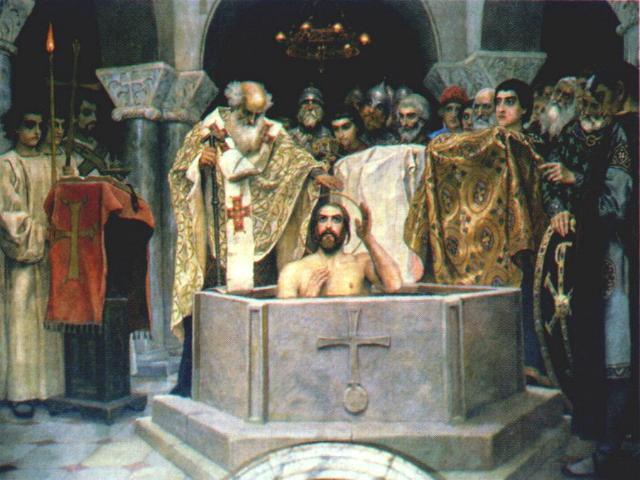 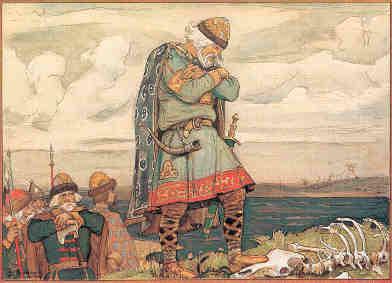                                                                       _________________________________Критерии оценивания заданий 9 класс.1. а, 2а, 3б, 4в, 5а. – (по 1 баллу)Кн. Святослав – (3 балла)1. Владимир Мономах2.о кн. Игоре                           по 3 балла             IV.    1.	 Владимир                           а) Окаянный               2.Святополк                              б) Вещий                            (3 балла)               3. Ярослав                                 в) Красное Солнышко               4.	Олег                                     г) Мудрый         V.           (4 балла)   VI.   1.1147-988= 159 лет.        2.  ( 1147-882)+988= 1253.   3. IX век, 905 год, 988 год.          (По 5 баллов)         VII.   В 907 году князь Олег пошёл походом на Царьград. Он собрал огромное войско из варягов, около 80000 воинов. Греки, узнав о приближении русского войска, выслали встречные отряды. Тогда князь Олег приказал поставить корабли на колёса, и они по суше, благодаря попутному ветру, добрались до стен византийской столицы. Испуганные греки запросили мира, и в итоге был составлен договор. По этому договору Византия платила Руси огромную дань и теряла привилегии в торговле. Князь же прибил свой щит на ворота Царьграда.    (10 баллов)VIII.           1.	Кий, Щек, Хорив, Рюрик;             2.Рюрик, Олег, Игорь, Владимир Красное Солнышко. (по 2 балла)IX. 1. Крещение князя Владимира  2.Свидание князя Олега со своим погибшим конём.                                         (по 5 баллов)4213